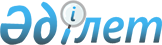 Об определении критериев к лицам, осуществляющим деятельность по производству товаров и (или) экспортирующим товары, к которым не применяются вывозные таможенные пошлины, претендующим получить статус уполномоченного экономического оператора
					
			Утративший силу
			
			
		
					Решение Комиссии таможенного союза от 8 декабря 2010 года № 497. Утратило силу решением Коллегии Евразийской экономической комиссии от 2 сентября 2019 года № 144
      Сноска. Утратило силу решением Коллегии Евразийской экономической комиссии от 02.09.2019 № 144 (вступает в силу с 01.01.2020).
      Комиссия Таможенного союза решила:
      1. Принять к сведению информацию таможенных служб о необходимости подготовки проекта Правил "Об определении критериев к лицам, осуществляющим деятельность по производству товаров и (или) экспортирующим товары, к которым не применяются вывозные таможенные пошлины, претендующим получить статус уполномоченного экономического оператора" (далее – проект Правил).
      2. Секретариату Комиссии Таможенного союза организовать заседание экспертов Сторон и внести согласованный проект Правил на заседание Комиссии Таможенного союза.
      Члены Комиссии Таможенного союза:
					© 2012. РГП на ПХВ «Институт законодательства и правовой информации Республики Казахстан» Министерства юстиции Республики Казахстан
				
От Республики
Беларусь
От Республики
Казахстан
От Российской
Федерации
А. Кобяков
У. Шукеев
И. Шувалов